ЗАКОНОДАТЕЛЬНОЕ СОБРАНИЕ КРАСНОЯРСКОГО КРАЯЗАКОНКРАСНОЯРСКОГО КРАЯО ПРЕДСТАВИТЕЛЯХ ОБЩЕСТВЕННОСТИ В КВАЛИФИКАЦИОННОЙКОЛЛЕГИИ СУДЕЙ КРАСНОЯРСКОГО КРАЯСтатья 1. Требования, предъявляемые к представителям общественности, назначаемым в Квалификационную коллегию судей Красноярского края(в ред. Закона Красноярского края от 16.09.2003 N 8-1330)Законодательное Собрание края назначает 7 представителей общественности в Квалификационную коллегию судей Красноярского края.(в ред. Закона Красноярского края от 27.09.2007 N 3-426)Представителями общественности в Квалификационной коллегии судей Красноярского края могут быть граждане Российской Федерации, достигшие 35-ти лет, имеющие высшее юридическое образование, не совершившие порочащих их поступков, не замещающие государственные или муниципальные должности, должности государственной или муниципальной службы, не являющиеся руководителями организаций и учреждений независимо от организационно-правовых форм и форм собственности, адвокатами и нотариусами.Статья 2. Порядок назначения представителей общественности в Квалификационную коллегию судей Красноярского краяПредварительное рассмотрение предложений о кандидатурах представителей общественности в Квалификационную коллегию судей Красноярского края осуществляется комитетом, в ведении которого находятся вопросы, связанные с назначением представителей общественности в Квалификационную коллегию судей Красноярского края (далее - комитет).(в ред. Законов Красноярского края от 27.09.2007 N 3-426, от 10.11.2022 N 4-1184)Информация о приеме предложений публикуется в краевой государственной газете "Наш Красноярский край", а также размещается на едином краевом портале "Красноярский край" и на официальном сайте Законодательного Собрания Красноярского края в информационно-телекоммуникационной сети Интернет. Срок приема таких предложений - один месяц со дня публикации такой информации. В исключительных случаях этот срок может быть сокращен по решению комитета до двух недель. По истечении указанного срока предложения о кандидатурах представителей общественности в Квалификационную коллегию судей не принимаются.(в ред. Законов Красноярского края от 27.09.2007 N 3-426, от 01.11.2012 N 3-652)Предлагать представителей общественности и представлять на них материалы имеют право:- депутаты Законодательного Собрания края;- Губернатор Красноярского края;- абзац исключен. - Закон Красноярского края от 27.09.2007 N 3-426;- Уполномоченный по правам человека в крае;- общественные объединения, зарегистрированные на территории края (кроме политических партий), в учредительных документах которых в качестве основной цели их деятельности предусмотрена защита прав и законных интересов граждан и юридических лиц.Направленные в Законодательное Собрание края материалы о кандидатурах представителей общественности в Квалификационную коллегию судей должны включать в себя:1) обращение субъекта, предложившего кандидатуру, содержащее следующие данные о кандидате:- фамилию, имя, отчество;- дату рождения;- адрес места жительства;- образование;- основное место работы за последние пять лет или род занятий за последние три года;- характеристику личных и профессиональных качеств кандидата (если кандидат работает, то характеристику с места работы);2) письменное согласие самого кандидата;3) копии документов, подтверждающих возраст и наличие гражданства Российской Федерации;4) копию документа, подтверждающего наличие высшего юридического образования.Поступившие материалы о представителях рассматриваются на заседании комитета.(в ред. Законов Красноярского края от 27.09.2007 N 3-426, от 10.11.2022 N 4-1184)После предварительного рассмотрения кандидатур представителей общественности на заседании комитета этот вопрос вносится в повестку дня сессии Законодательного Собрания.(в ред. Закона Красноярского края от 27.09.2007 N 3-426)Представляет кандидатуры представителей общественности на заседании сессии Законодательного Собрания председатель комитета либо иной депутат по решению комитета.(в ред. Законов Красноярского края от 27.09.2007 N 3-426, от 10.11.2022 N 4-1184)Абзац утратил силу. - Закон Красноярского края от 23.06.2005 N 15-3575.В случае если количество выдвинутых кандидатов не превышает число вакансий, проводится открытое голосование о назначении представителя общественности поочередно в алфавитном порядке персонально в отношении каждого кандидата.(абзац введен Законом Красноярского края от 23.06.2005 N 15-3575)В случае если количество выдвинутых кандидатов превышает число вакансий, вначале проводится предварительное (рейтинговое) голосование.(абзац введен Законом Красноярского края от 23.06.2005 N 15-3575)По результатам предварительного (рейтингового) голосования в зависимости от наибольшего количества голосов депутатов, поддержавших кандидата, определяются кандидаты, которые будут включены в список для голосования по вопросу о назначении представителя общественности, в количестве, равном числу вакансий, устанавливается очередность постановки на голосование вопроса о назначении представителя общественности персонально в отношении каждого кандидата из указанного списка.(абзац введен Законом Красноярского края от 23.06.2005 N 15-3575)Если в результате предварительного (рейтингового) голосования два и более кандидатов набрали одинаковое число голосов и это число является наибольшим либо одним из наибольших, то все эти кандидаты включаются в список для голосования по вопросу о назначении представителей общественности.(абзац введен Законом Красноярского края от 23.06.2005 N 15-3575)Если в результате предварительного (рейтингового) голосования два и более кандидатов набрали одинаковое число голосов, дающее право на включение в список для голосования по вопросу о назначении представителей общественности, и число таких кандидатов превышает общее либо оставшееся количество вакансий в списке, то по таким кандидатам проводится повторное предварительное (рейтинговое) голосование по правилам, установленным настоящей статьей для предварительного (рейтингового) голосования.(абзац введен Законом Красноярского края от 23.06.2005 N 15-3575)Если в результате предварительного (рейтингового) голосования в список для голосования по вопросу о назначении представителей общественности включены два и более кандидатов, набравших по итогам такого голосования одинаковое число голосов, очередность постановки на голосование вопроса о назначении представителя общественности персонально в отношении каждого кандидата устанавливается в алфавитном порядке фамилий таких кандидатов.(абзац введен Законом Красноярского края от 23.06.2005 N 15-3575)В соответствии с очередностью, установленной с помощью предварительного (рейтингового) голосования, вопрос о назначении представителя общественности ставится на открытое голосование персонально в отношении каждого кандидата, включенного в список по итогам предварительного (рейтингового) голосования.(абзац введен Законом Красноярского края от 23.06.2005 N 15-3575)В случае если по результатам голосования останутся вакансии, Законодательное Собрание края устанавливает срок для дополнительного внесения предложений от субъектов выдвижения, указанных в настоящей статье.(абзац введен Законом Красноярского края от 23.06.2005 N 15-3575)Решение Законодательного Собрания края о назначении представителя общественности оформляется постановлением персонально в отношении каждого кандидата, если за его назначение проголосовало большинство от общего установленного для Законодательного Собрания края числа депутатов.(абзац введен Законом Красноярского края от 23.06.2005 N 15-3575; в ред. Закона Красноярского края от 10.11.2022 N 4-1184)В случае если за кандидата проголосовали половина или менее половины от общего установленного для Законодательного Собрания края числа депутатов, то назначение считается несостоявшимся. В этом случае по итогам голосования оформляется постановление с формулировкой "отказать в назначении".(абзац введен Законом Красноярского края от 23.06.2005 N 15-3575; в ред. Закона Красноярского края от 10.11.2022 N 4-1184)Статья 3. Досрочное прекращение полномочий члена Квалификационной коллегии судей Красноярского края - представителя общественностиНазначенный Законодательным Собранием представитель общественности в Квалификационную коллегию судей Красноярского края при осуществлении полномочий члена Квалификационной коллегии судей, а также во внеслужебных отношениях должен избегать всего, что могло бы умалить авторитет судебной власти или вызвать сомнения в объективности, справедливости и беспристрастности указанного представителя.Полномочия представителя общественности могут быть досрочно прекращены по его инициативе, а в случае совершения им порочащего поступка, а также систематического неисполнения обязанностей члена Квалификационной коллегии - по представлению Квалификационной коллегии судей Красноярского края. Решение о досрочном прекращении полномочий представителя общественности принимается Законодательным Собранием края.Назначение представителя общественности в состав Квалификационной коллегии судей вместо выбывшего производится Законодательным Собранием края по правилам, предусмотренным ст. 2 настоящего Закона.Статья 4. Срок полномочий представителей общественности в Квалификационной коллегии судей Красноярского краяПредставители общественности в Квалификационной коллегии судей назначаются Законодательным Собранием края сроком на четыре года и осуществляют свои полномочия на общественных началах.(в ред. Закона Красноярского края от 01.11.2012 N 3-652)Не позднее чем за 4 месяца до истечения срока полномочий Квалификационной коллегии судей Красноярского края либо отдельного представителя общественности Законодательное Собрание края публикует информацию о порядке и сроках выдвижения кандидатур общественных представителей в Квалификационную коллегию судей, назначаемых на следующий срок.Назначенным представителям общественности выдается удостоверение члена Квалификационной коллегии судей Красноярского края установленного образца, подписанное председателем Квалификационной коллегии судей Красноярского края.Статья 5. Порядок вступления в силу настоящего ЗаконаНастоящий Закон вступает в силу через десять дней со дня его официального опубликования в газете "Красноярский рабочий".Исполняющий обязанности ГубернатораКрасноярского краяН.И.АШЛАПОВ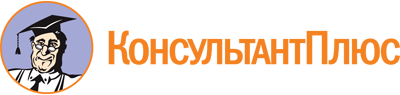 Закон Красноярского края от 23.04.2002 N 2-162
(ред. от 10.11.2022)
"О представителях общественности в Квалификационной коллегии судей Красноярского края"Документ предоставлен КонсультантПлюс

www.consultant.ru

Дата сохранения: 02.12.2022
 23 апреля 2002 годаN 2-162Список изменяющих документов(в ред. Законов Красноярского краяот 16.09.2003 N 8-1330, от 23.06.2005 N 15-3575, от 27.09.2007 N 3-426,от 01.11.2012 N 3-652, от 10.11.2022 N 4-1184)